Základní škola a mateřská škola Šaratice, příspěvková organizaceInformační zpravodaj pro rodiče ve školním roce 2020/2021e-mail:	 zs_saratice@volny.cz 							web:	 www.zssaratice.cz	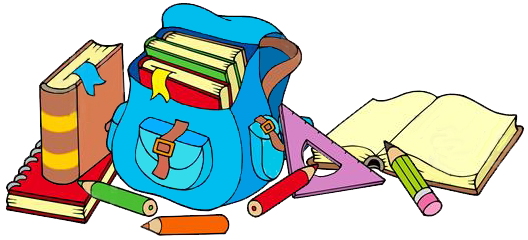 Telefonní číslaÚčast rodičů na správě a řízení školyVzdělávací program ZŠ                                 Odpolední výukaMimoškolní zájmové aktivity při ZŠOmlouvání nepřítomnosti žákaÚraz žákaŠkolní stravováníŠkolní knihovnaProjekty Ovoce do škol a Mléko do školad 1.	ředitelna	             544 229 250	kancelář školy		733 539 852školní jídelna		544 254 593školní družina  		778 113 696ad 2.	Školská rada – zákon č. 561/2004 Sb., § 167, 168	Spolek přátel ZŠ a MŠ Šaratice – příspěvek ve výši 100 Kč na žáka. ad 3. 	Školní vzdělávací program „UČIT SE SPOLEČNĚ ŽÍT, JEDNAT A POZNÁVAT“ je k nahlédnutí v přízemí ZŠ u sborovny a na webových stránkách školy.      Nepovinné předměty Náboženství – Mgr. Petr Pavel Severin, OPraem		 	Výchovní poradci	Mgr. Roman Holoubek – kariérový poradce, e-mail: holoubek.zssar@seznam.cz	Mgr. Hana Štefanová – specifické poruchy učení – I. st., e-mail: stefanova.zssar@seznam.cz	Mgr. Marcela Chalúpková – specifické poruchy učení – II. st., e-mail: chalupkova.zssar@seznam.cz	Školní psycholog	Mgr. Alice Tichá             Školní metodici prevence	Mgr. Zdeňka Černá, e-mail: cerna.zssar@seznam.cz             Mgr. Linda Gregorová, e-mail: gregorova.zssar@seznam.cz             Asistentky pedagogaIva LudíkováJitka PospíšilováRadka RozbořilováRomana SkaličkováMichaela KašparováVěra Vosmekováad 4.	V souladu s vyhláškou č. 48/2005 Sb. je odpolední výuka:    7. hod.	13.15 – 14.00		                                                                                     8. hod.	14.10 – 14.55Přestávka mezi dopoledním a odpoledním vyučováním je 55 minut (12.20 – 13.15).  ad 5.	I letos bude kroužky v naší škole zajišťovat organizace Kroužky Brno. Nabídka kroužků bude zveřejněna na webových stránkách školy a také ji obdrží žáci na zvláštním letáku.	Žáci 1. - 4. třídy navštěvující zájmové kroužky mohou trávit volný čas před začátkem kroužku ve školní družině.Soukromá výuka hry na hudební nástrojePetr Vosmek, dipl. um., TČ: 776 688 433Radek Meluzín, TČ: 777 341 002 – informační schůzka bude 1. 9. v 15.45 hod. v 4. B třídě (vedle sborovny).ad 6.     Nepřítomnost žáka Plánovaná nepřítomnost (návštěva lékaře, ozdravný pobyt…) 	Z jedné vyučovací hodiny omlouvá příslušný vyučující, na jeden den uvolňuje žáka třídní učitel, v obou případech na základě písemné žádosti zákonného zástupce. Na dobu delší než jeden den       uvolňuje žáka ředitelka školy. 	Neplánovaná nepřítomnost (onemocnění…) 	- nepřítomnost nepřesahující tři dny – žák předloží omluvenku zapsanou v omluvném listu ihned po návratu do školy	- nepřítomnost delší než tři dny – zákonný zástupce je povinen oznámit třídnímu učiteli předpokládanou délku a důvod nepřítomnosti žákaad 7.  	Žáci naší školy jsou řádně pojištěni proti úrazu.	 Podmínky pro odškodnění žáka:Úraz, který se stal žákovi v době pobytu ve škole nebo na jiné akci pořádané školou, byl ihned (v den, kdy k úrazu došlo) žákem nahlášen učiteli, který vykonával dozor či jiné dospělé osobě. V případě, že žák nebo rodič nahlásí úraz až další den, nemůže být již odškodněn.Žák musí být ošetřen u lékaře, který posoudí závažnost jeho zranění. Tento lékařem vyplněný posudek o bolestném musí být doručen zpět do školy. Pokud se jedná o drobný úraz a žák nemusí být ošetřen u lékaře, nelze žádat odškodnění. Tiskopis „Posudek o bolestném“ obdrží zraněný žák od vyučujícího.ad 8. 	Školní stravování              Odhlašování či přihlašování obědů lze provést přes internet www.strav.nasejidelna.cz/0115.             Ke vstupu na dané stránky je nutné zadat přihlašovací jméno a heslo. Druhou možností odhlašování či přihlašování obědů je na terminálu u školní jídelny pomocí čipu.Odhlásit oběd lze nejpozději den předem do 11.00 hodin. Strava pro nemocné žáky se vydává pouze do přinesených nádob od 11.00 hodin do 11.20 hodin. Obědy lze platit převodním příkazem z účtu. Způsob platby převodem z účtu je zálohový.Číslo účtu: 211792722/0600, variabilní symbol je osobní číslo žáka a specifický symbol 22.	Výše zálohových plateb	7 – 10 let		484 Kč              7 – 10 let	             704 Kč (oběd + svačina v ŠD)	11 – 14 let		550 Kč	 více let		572 Kč       	Ztrátu nebo zapomenutí čipu je nutné ihned ohlásit vedoucí stravování V. Ševčíkové, v případě její nepřítomnosti vedoucí kuchařce J. Zdražilové. Žáku bude vydána náhradní stravenka.ad 9.	Školní knihovna – možnost půjčování knih u pí Radky Rozbořilové.	Pondělí		13:00 – 14:00 	Středa		13:00 – 14:00ad 10.	Projekt MLÉKO DO ŠKOL A OVOCE DO ŠKOLI v letošním školním roce mají žáci základních škol nárok na neochucené mléčné výrobky ZCELA ZDARMA, a to cca 4 ks/měsíc. Kromě mléčných výrobků budou mít žáci také nárok na ovoce a zeleninu ZCELA ZDARMA, a to cca 4 ks /měsíc. Distributorem pro naši školu je BOVYS, s.r.o.Upozornění rodičům: Dohlédněte prosím, aby si Vaše děti donesly vhodné přezůvky pro celodenní pobyt ve třídě, sportovní obuv na TV.Cenné věci (os. doklady, peníze, mob. telefony) mají žáci stále u sebe. Pokud je musí odložit (např. 
v TV), odloží je na místo určené vyučujícím.            Používání mobilních telefonůMobilní telefony mohou žáci používat pouze v nejnutnějším případě. Během vyučovací hodiny musí být mobilní telefony vypnuty. Žáci mají zakázáno fotit či jinak dokumentovat jiné osoby bez jejich výslovného souhlasu v prostorách školy i během mimoškolních akcí.